ΣΥΝΤΟΜΗ  ΙΣΤΟΡΙΚΗ  ΑΝΑΔΡΟΜΗ	…η αξιολόγηση και οι εξετάσεις εμφανίστηκαν αρχικά στην εκπαιδευτική πραγματικότητα της Ευρώπης με τη δημιουργία πανεπιστημίων κατά το 12ο και 13ο αιώνα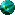 	…πολύ αργότερα, κατά τον 19ο και 20ο αιώνα, επεκτάθηκαν και στις μεσαίες και στις κατώτερες εκπαιδευτικές βαθμίδες	…στο ελληνικό εκπαιδευτικό σύστημα από την αρχή, δηλαδή με την ίδρυση του Δημοτικού Σχολείου, το 1834, θεσμοθετούνται η μορφή των εξετάσεων, ο τρόπος βαθμολογίας και άλλες σχετικές λεπτομέρειες	…ενώ, όμως, μέχρι το 1970 περίπου θεωρείται αυτονόητη η απαίτηση από το σχολείο να «παράγει» επιδόσεις, οι οποίες έπρεπε ασφαλώς να αντικατοπτρίζονται στους καλούς βαθμούς των μαθητών, στη συνέχεια αρχίζει μία έντονη κριτική των σχολικών επιδόσεων και της βαθμολογίας τόσο διεθνώς, όσο και στη χώρα μας	…ως αποτέλεσμα των συνεχών συζητήσεων και διαφωνιών προκύπτουν συνεχείς μεταβολές στους τρόπους αξιολόγησης και βαθμολογίας των μαθητών του δημοτικού σχολείου αλλά δεν επιχειρούνται ποτέ αλλαγές στη δευτεροβάθμια εκπαίδευση,ΟΡΙΟΘΕΤΗΣΕΙΣ : ΑΞΙΟΛΟΓΗΣΗ – ΕΞΕΤΑΣΕΙΣ – ΒΑΘΜΟΙ 	…αξιολόγηση είναι η διαδικασία κατά την οποία, χρησιμοποιώντας συγκεκριμένα κριτήρια, αποδίδουμε κάποια αξία σε κάποιον ή σε κάτι / προϋποθέτει τη μέτρηση, κατά την οποία καθορίζεται το ποσοτικό μέγεθος ενός πράγματος με βάση μία δεδομένη μονάδα μέτρησης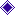 	…η μέτρηση προϋποθέτει την εξέταση, δηλαδή τη συλλογή στοιχείων στα οποία στηρίζεται κάθε μέτρηση και καταλήγει στην έκφραση του αποτελέσματος αυτής της διαδικασίας με τη βαθμολογία	…ο όρος βαθμολογία για το σχολείο σημαίνει την κατάταξη κάθε μαθητή σε ένα σημείο της ισχύουσας βαθμολογικής κλίμακας με βάση την εξέταση των γνώσεών του ή άλλων δεξιοτήτων και ικανοτήτων τουΒΑΘΜΟΛΟΓΙΑΑ.  ΓΕΝΙΚΕΣ  ΣΚΕΨΕΙΣ	…στην καθημερινή σχολική πράξη έχουμε πολλές και διάφορες μορφές εξετάσεων, με βάση τις οποίες γίνονται μετρήσεις, για να εξακριβωθούν οι επιδόσεις των μαθητών σε συγκεκριμένες περιοχές μάθησης, οι οποίες εκφράζονται με βαθμούς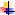 	…η βαθμολογία είναι σύμφυτη σχεδόν με το σχολείο και γι’ αυτό υπάρχει σε όλα τα εκπαιδευτικά συστήματα και σε όλες τις βαθμίδες της εκπαίδευσης με διαφορετική, όμως, λογική. Στη βασική εκπαίδευση η βαθμολογία έχει ως κύριο σκοπό την εξασφάλιση της επικοινωνίας του σχολείου με τους γονείς των μαθητών. Στην τριτοβάθμια εκπαίδευση προέχει η επικοινωνία με τους ίδιους τους φοιτητές αλλά και διάφορους άλλους εξωτερικούς παράγοντεςΒ.  ΣΗΜΑΣΙΑ  ΒΑΘΜΟΛΟΓΙΑΣ	…η ιδιαίτερη σημασία των βαθμών στην εκπαίδευση οφείλεται και στο ότι η επίδρασή τους έχει μία διάρκεια σε ό,τι αφορά στην επικοινωνία του σχολείου με τους γονείς των μαθητών. Υπάρχουν, βέβαια, πολλές μορφές επικοινωνίας (ίσως πιο καλές και αποδοτικές) αλλά δεν έχουν τη διάρκεια των βαθμών, οι οποίοι ακολουθούν το μαθητή σε όλη του τη ζωή	…οι βαθμοί συμβάλλουν, επίσης, στην κύρια λειτουργία της αξιολόγησης : την επανατροφοδότηση. Η κύρια λειτουργία τους είναι η μεταφορά πληροφοριών με συνοπτικό τρόπο. Υπάρχουν, βέβαια, ενστάσεις απέναντι σε αυτή τη συνθήκη	…είναι γνωστό και εμπειρικά τεκμηριωμένο ότι η βαθμολογία παρουσιάζει πολλά λάθη και πολλές αδυναμίες, έτσι ώστε να νοθεύεται η αντικειμενικότητα, η αξιοπιστία και η εγκυρότητά της	…οι αδυναμίες της βαθμολογίας και η κατάχρηση των βαθμών οδήγησαν στην έντονη κριτική τους, η οποία πολλές φορές καταλήγει στο ριζικό αίτημα για πλήρη κατάργησή τους (όχι πάντως στη δευτεροβάθμια εκπαίδευση στη χώρα μας).ΑΞΙΟΛΟΓΗΣΗΑ. ΣΗΜΑΣΙΑ  ΑΞΙΟΛΟΓΗΣΗΣΓια τον εκπαιδευτικόΕξασφάλιση πληροφόρησης για το ρυθμό μάθησης κάθε μαθητή, τη διαγνωστική βάση πάνω στην οποία στηρίζεται η διαφοροποίηση της διδασκαλίαςΕξασφάλιση συναισθηματικής ενίσχυσης, καθώς προφυλάσσεται ο εκπαιδευτικός από το δυσάρεστο συναίσθημα να καταβάλλει μία προσπάθεια και να μην πληροφορείται για την πρόοδό τηςΕξασφάλιση διδακτικής στήριξης, διότι δεν μπορεί να προχωρήσει με επιτυχία η διδασκαλία χωρίς να γνωρίζει ο εκπαιδευτικός τι έχει γίνει μέχρι τη συγκεκριμένη στιγμή της διδασκαλίας του. Οι σκοποί των μαθημάτων και οι στόχοι κάθε διδακτικής ενότητας δεν είναι μεμονωμένοι και ανεξάρτητοι αλλά η επίτευξη του ενός εξαρτάται από την επίτευξη όσων προηγήθηκανΕξασφάλιση πληροφοριακής βάσης για να μπορεί ο εκπαιδευτικός να ασκεί τη συμβουλευτική του λειτουργία, την οποία αδυνατεί να ασκήσει εάν δεν είναι ενημερωμένος για δυνατότητες και αδυναμίες, κλίσεις και ενδιαφέροντα, πρόοδο και κενά των μαθητώνΓια το μαθητήΠληροφόρηση για τη δυνατότητα παρακολούθησης της διδασκαλίας και ανταπόκρισης στις απαιτήσεις τηςΕπισήμανση πηγών δυσκολιών κατανόησης και κενών που πρέπει να καλυφθούνΣυναισθηματική ενίσχυση καθώς ενημερώ-νεται ο μαθητής για την πρόοδο των προσπαθειών τουΑυτοπεποίθηση και πίστη στις δυνάμεις του μαθητή μέσω της επανατροφοδότησης, ρεαλιστική εκτίμηση του εαυτού του, συνειδητοποίηση δυνατοτήτων και αδυναμιώνΓια τους γονείςΕνημέρωση για την πρόοδο των παιδιών και για την έκταση της ανταπόκρισής τους στις προσδοκίες των εκπαιδευτικών και τις απαιτήσεις της διδασκαλίαςΠαρακολούθηση της ποιότητας της εργασίας του εκπαιδευτικού και άσκηση ενός έμμεσου ελέγχου της σχολικής εργασίαςΒ.  ΠΡΟΫΠΟΘΕΣΕΙΣ Διαφάνεια των διαδικασιών για όλους τους ενδιαφερόμενους (εκπαιδευτικούς, μαθητές, γονείς κ.α.)Συζήτηση της σχετικής προβληματικής από τους ενδιαφερόμενους και συμφωνία σχετικά με τις διαδικασίες που επιλέγονταιΠροτίμηση, όπου και όταν είναι εφικτό, εξετάσεων κριτηρίου και όχι εξετάσεων νόρμαςΈγκαιρη γνωστοποίηση των κριτηρίων αξιολόγησης στους ενδιαφερόμενουςΑποδοχή, όπου είναι εφικτό και πρόσφορο, συμμετοχικών και ομαδικών επιδόσεωνΕξοικείωση των μαθητών με διαδικασίες αυτοαξιολόγησης και συμπλήρωση αποτελεσμάτων των συμβατικών εξετάσεων με δεδομένα αυτοαξιολόγησης των μαθητώνΓ.  ΛΕΙΤΟΥΡΓΙΕΣ  ΑΞΙΟΛΟΓΗΣΗΣΕπανατροφοδοτική (για την οποία έγινε λόγος προηγούμενα και αποτελεί την κύρια παιδαγωγική λειτουργία)Δραστηριοποίηση των κινήτρων μάθησης των μαθητών (εξίσου σημαντική παιδαγωγική λειτουργία)Κοινωνική επιλογή : οι σχολικές επιδόσεις εξασφαλίζουν στο μαθητή το δικαίωμα φοίτησης σε ανώτερες βαθμίδες εκπαίδευσης (πανεπιστημιακές σπουδές) οι οποίες διευρύνουν τις επαγγελματικές και κοινωνικές ευκαιρίες γενικότερα. Αυτό για τον εκπαιδευτικό σημαίνει ότι επιφορτίζεται με ένα δύσκολο καθήκον, χωρίς προηγούμενη προετοιμασία. Η επιλεκτική λειτουργία αντιστρατεύεται τον παιδαγωγικό χαρακτήρα του έργου του εκπαιδευτικού Πειθάρχηση : ο εκπαιδευτικός με όπλο τους βαθμούς προσπαθεί να εξασφαλίσει την πειθαρχία στην τάξη, για να κάνει χωρίς προσκόμματα το μάθημα π.χ. εμφάνιση του εκπαιδευτικού στην τάξη με τον κατάλογο ανά χείρας.